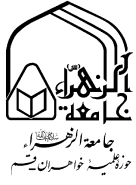 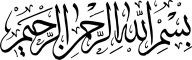 ا	امتحان نوبت اصلینام ونام خانوادگی استاد:نام ونام خانوادگی استاد:نام ونام خانوادگینام درس:نام درس:نام پدرنام مدرسه یا مرکز تخصصی:نام مدرسه یا مرکز تخصصی:شماره تحصیلیرشته/گرایشرشته/گرایشبخش آموزشینمره منظورشده فعالیت کلاسی:نمره منظورشده فعالیت کلاسی:رشته/گرایشنمره برگه امتحانی:نمره برگه امتحانی:نمره مجموع:نمره مجموع:ردیفاستادمحترم: لطفا ذیل هرسؤال جای لازم برای پاسخگویی درنظرگرفته شوداستادمحترم: لطفا ذیل هرسؤال جای لازم برای پاسخگویی درنظرگرفته شوداستادمحترم: لطفا ذیل هرسؤال جای لازم برای پاسخگویی درنظرگرفته شوداستادمحترم: لطفا ذیل هرسؤال جای لازم برای پاسخگویی درنظرگرفته شودبارم12345678910